Организация работы с детьми, имеющими ОВЗ, в ДОУ Подготовилаучитель-логопед  высшей  категории    МБДОУ№44,                                                               Почётный работник общего образования Российской Федерации                                             Савченко  Галина  Викторовна                                                                                                             т.89141228391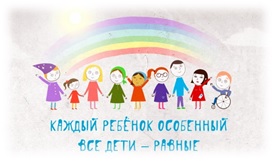 Особенности сопровождения ребёнка с ОВЗв условиях реализации ФГОС              Современная система российского специального образования определяет приоритетные цели и задачи, решение которых требует построения адекватной системы психолого-педагогического сопровождения воспитание и обучения детей с ограниченными возможностями здоровья.          В современном представлении понятие качество образования не сводится к обученности воспитанников дошкольного образовательных учреждений, набору знаний и навыков, а связывается с понятием социальное благополучие, защищенность. В связи с этим сопровождение дошкольников с ОВЗ не может быть ограничена рамками задач преодоления трудностей в воспитании и обучении, а включает в себя обеспечения успешной социализации, сохранения здоровья, коррекцию нарушений. Каждый ребёнок имеет возможность быть готовым к школьному обучению на своём уровне, соответственно своим личностным особенностям.         Организация взаимодействия различных специалистов в условиях дошкольного образовательного учреждения преследует цели всестороннего развития и коррекции воспитанника с ОВЗ с учётом индивидуальных и потенциальных возможностей. Что обеспечивает равные возможности для полноценного развития каждого ребёнка в период дошкольного детства, независимо от места жительства, пола, национальности , языка в том числе ограниченных возможностей здоровья.       Дети с ОВЗ — это дети, состояние здоровья которых препятствует освоению образовательных программ вне специальных условий обучения и воспитания, то есть это дети -инвалиды либо другие дети в возрасте до 18 лет, не признанные в установленном порядке детьми-инвалидами, но имеющие временные или постоянные отклонения в физическом или психическом развитии и нуждающиеся в создании специальных условий для обучения и воспитания.Группы дошкольников не однородны, в нее входят дети с разными нарушениями развития:дети с нарушениями опорно-двигательного аппарата;дети с нарушениями слуха (глухие, слабо слышащие);дети с нарушениями зрения (слепые, слабовидящие); дети с тяжёлыми нарушениями речи;дети с задержкой психического развития;дети с умственной отсталостью;с расстройством аутистического спектра.         Основной целью сопровождения детей с ОВЗ является определение и реализация индивидуальных образовательных маршрутов коррекционно- педагогической работы с детьми с ОВЗ. Определение и реализация индивидуальных образовательных маршрутов коррекционно- педагогической работы происходит поэтапно, по определенному алгоритму и осуществляется психологом, логопедами, педагогами, ДОУ.        Существуют основные направления коррекционно-педагогической работы специалистов ДОУ с детьми с ОВЗ:Диагностический. Для успешности воспитания и обучения детей необходима правильная оценка их возможностей и выявление особых образовательных потребностей. Основной целью проведения данного этапа является сбор необходимой информации об особенностях психофизического развития, выявление структуры  речевого нарушения и потенциальных возможностей ребёнка. Результаты диагностического обследования доводятся до сведения всех участников коррекционно- педагогического процесса..Консультативно-проективный этап. На этом этапе специалисты обсуждают возможные варианты решения проблемы, определяют наиболее эффективные методы и приёмы коррекционной работы, составляют индивидуальные программы, распределяют обязанности по их реализации, уточняют сроки. Специфика сопровождения такова, что каждый специалист выполняет определённые задачи в области своей предметной деятельности.Составление индивидуального образовательного маршрута способствует реализации образовательных потребностей детей с ОВЗ.( нарушение речи). Важным принципом для определения и реализации индивидуального маршрута является: принцип доступности и систематичность предлагаемого материала; непрерывность; вариативность; соблюдение интересов воспитанника; принцип создание ситуации успеха; принцип гуманности и реалистичности; содействие и сотрудничества детей и взрослых. Таким образом, ИОМ — это интегрированная модель психолого- медико- педагогического пространства, создаваемого специалистами с целью реализации индивидуальных особенностей ребёнка с ОВЗ на протяжении определённого времени.Деятельностный этап. В ходе этого этапа реализуется индивидуальные программы комплексного сопровождения детей с ОВЗ. Занятия, проводимые специалистами дают возможность для создания обогащенной речевой среды, которая позволяет формировать все стороны речи: фонетико-фонематическую, лексико- грамматическую, связную речь. Воспитатели проводят занятия в соответствии с индивидуальным образовательным маршрутом. Основными направлениями являются: формирование познавательных процессов с использованием различных игр и упражнений, адаптация воспитанника в детском коллективе, формирование навыков самообслуживания детей в процессе выполнения режимных моментов, организация игровой деятельности вне занятий, на прогулках.Консультативно-просветительское сопровождение семьи. Родители являются полноправными участниками воспитатель но- образовательного процесса. Они должны иметь всю информацию о том, какое психологическое и педагогическое воздействие оказывается на их ребёнка в ДОУ. Вовлечение родителей в коррекционно- педагогическое воздействие влечёт за собой рост их активности, повышение педагогической компетентности, а так-же меняет характер отношений родителей к ребёнку и его особенностям. Логопедическая практика показывает, что осознанное включение родителей в совместный с учителем- логопедом коррекционный процесс позволяет значительно повысить его эффективность.          Организация работы в ДОУ с детьми с ОВЗ предполагает: разработка рекомендаций для родителей в соответствие с индивидуальными особенностями их ребёнка; проведение консультаций, тренингов, практикумов по реализации коррекционно-развивающих задач; проведение открытых занятий; работа с детско-родительская парой.          Вышеизложенная система психолого-педагогического сопровождения детей с ОВЗ для обеспечения их развития в условиях дошкольного учреждения обеспечивает: индивидуальный маршрут развития каждого ребёнка с ОВЗ на основе интеграции деятельности всех специалистов ДОУ; единство диагностики и коррекции — развивающей деятельности детей с ОВЗ; возможность наглядно продемонстрировать родителям результаты успешного развития ребёнка. Мир особого ребёнка — он закрыт от глаз чужих.Мир особого ребёнка — допускает лишь своих.Мир особого ребёнка интересен и пуглив.Мир особого ребёнка безобразен и красив.Неуклюж, порою странен, добродушен и открыт.Мир особого ребёнка иногда он нас страшит.Почему он агрессивен? Почему не говорит?Мир особого ребёнка — он закрыт от глаз чужих.Мир особого ребёнка — допускает лишь своих!